SMLOUVAO POSKYTNUTÍ SLUŽBY STUDIJNÍHO POBYTUCestovní kancelář KRISTOF, s. r. o. IČO 62 73 93 87 sídlo: Moskevská 28, Liberec, PSČ 460 01, tel: 485 102 862, fax: 485 102 863KRISTOF s. r. o., vedená u Krajského soudu v Ústí nad Labem, oddíl C, vložka 8587(dále jen KRISTOF) zast. Lubošem MartinovitzemaGymnázium, Praha 10, Voděradská 2 Voděradská 2/900 100 00 Praha 10 - Strašnice IČO: 61385361, zastoupení ředitelkou Mgr. Jitkou Fišerovou(dále jen objednatel)uzavírají po předchozí dohodě tuto smlouvu o poskytnutí služby poznávacího zájezdu, která spolu s přílohou č. 1 (Pokyny pro pedagogy) a s přílohou č. 2 (Program) tvoří nedílný celek.I.OBECNÁ UJEDNÁNÍKRISTOF se zavazuje poskytnout za smluvní cenu službu poznávacího zájezdu dle přiloženého programu v termínu, délce, místě a standardu vymezených v konkrétních ujednáních-II.KRISTOF se zavazuje dodržet dohodnutý rozsah a standard služeb za podmínky dodržení termínů ze strany objednatele, uvedených v bodě 11. konkrétních ujednání a za podmínky uhrazení záloh a doplatků ve lhůtě splatnosti a včasného poskytnutí potřebných informací o účastnících poznávacího zájezdu (při ubytování v rodinách požadavky na dvojice, trojice či čtveřice).- Veškeré platby se uskuteční na základě faktury vystavené CK KRISTOF.KRISTOF se zavazuje uskutečnit zájezd při počtu min. 45 platících studentů. Na 45 platících studentů poskytuje KRISTOF 3 místa zdarma pro pedagogické pracovníky určené objednatelem.Objednatel se zavazuje dodržovat Pokyny pro pedagogy uvedené v příloze č. 1 a souhlasí s podmínkami dále uvedenými v této smlouvě.KRISTOF se zavazuje poskytnout objednateli potřebné materiály, formuláře, informace (zvláště o rozsahu pojištění), aby objednatel mohl tyto informace předávat studentům, případně jejich zákonným zástupcům.Studenty doprovází během poznávacího zájezdu pedagogičtí pracovníci stanovení objednatelem, kteří za studenty zodpovídají po celou dobu zájezdu.Průvodce poznávacího zájezdu zastupuje KRISTOF a zodpovídá během zájezdu za kvalitu a úplnost poskytované služby, tj. ubytování, stravování, dodržení programu, řeší na místě připomínky a požadavky pedagogů a studentů, poskytuje potřebné informace a komunikuje za skupinu s anglickými partnery.KRISTOF se zavazuje dodržet smluvní cenu uvedenou v konkrétních ujednáních II. s výjimkou těchto případů:- změna kurzu ČSOB deviza prodej oproti dni 19.4.2018 o více než 10%- změna cen pohonných hmot oproti dni 19.4.2018 o více než 10%- zavedení vízové povinnosti se státy tranzitní nebo cílové zeměPředstavuje-li zvýšení ceny poznávacího zájezdu v případech a, b, c více než 10% původní ceny, máobjednávající právo od smlouvy odstoupit bez uhrazení stornovacích poplatků.- změna sazeb DPH či jiných daní spojených se službami na jazykovém kurzu či poznávacím zájezdu po podepsání smlouvy- klesne-li počet účastníků zájezdu pod 45 platících studentů, lze zájezd uskutečnit na žádost objednatele i pro menší skupinu účastníků, zajistí-li objednatel souhlas všech účastníků s navýšením ceny zájezdu o poměrnou částku za dopravu. Jiné náklady nebudou menší skupině účastníků kjejich ceně přidávány. Nebude-li zajištěn souhlas všech účastníků menší skupiny, zájezd se neuskuteční.Stornopodmínky - vzhledem k tomu, že na základě smlouvy a Vašich záloh poukazujeme platby našim partnerům v ČR i v cizině, jsme nuceni Vám v případě odstoupení od smlouvy účtovat níže uvedené stornopoplatky. Rozhodující pro určení výše stornopoplatku je den doručení Vašeho storna do kanceláře KRISTOF. Stornopoplatek není účtován, pokud jsou za stornované osoby náhradníci. Výše stornopoplatků - bylo-li storno podáno:ode dne podpisu smlouvy - 120 dnů před odjezdem	 1000 Kč/osoba119 dnů - 60 dnů před odjezdem	30% ceny zájezdu/osoba59 - 30 dnů před odjezdem	50% ceny zájezdu/osoba29-15 dnů před odjezdem	70% ceny zájezdu/osoba14-7 dnů před odjezdem	90% ceny zájezdu/osoba6 a méně dnů před odjezdem	 100 % ceny zájezdu/osobaReklamaci podává student prostřednictvím pedagoga průvodci KRISTOF, který skupinu doprovází. O reklamaci a jejím řešení vyhotoví průvodce KRISTOF zápis. Nebude-li možné závadu fakticky odstranit či kompenzovat, stává se tento zápis podkladem k poskytnutí slevy z ceny. Tato sleva je poskytnuta spolu s dořešením reklamace v zákonné lhůtě 30 dnů po skončení akce. Reklamaci služby je nutno podat neprodleně tak, aby mohla být zjednána náprava.V souladu s ustanovením §14 zákona č. 634/1992 Sb., o ochraně spotřebitele, může zákazník řešit případné spory prostřednictvím subjektu mimosoudního řešení spotřebitelských sporů, kterým je Česká obchodní inspekce (Štěpánská 567/15, Praha 2), internetová adresa www.adr.coi.cz.K této smlouvě mohou být za podmínky souhlasu obou stran uzavřena dodatečná ujednání.Smlouva nabývá platnosti a účinnosti dnem jejího podpisu oběma smluvními stranami.II.KONKRÉTNÍ UJEDNÁNÍ1.10.2018-8.10.2018 Velká Británie - Skotsko 18100152příloha č.22x ubytování v kajutách na trajektu (Amsterdam - Newcastle a zpět)2x ubytování v ho stelu ve Stirling 2x ubytování v hostelu na ostrově Skytrajekt - bez jídla hostel - snídaněna trase Amsterdam - Newcastle na trase Newcastle - AmsterdamTermín konání poznávacího zájezdu:Název poznávacího zájezdu:Kód poznávacího zájezdu:Program poznávacího zájezdu:Typ a rozsah ubytování:Stravování po dobu ubytování:Další služby - trajekt/tuneldoprava autobusem:cestovní pojištění:klimatizovaným autobusem zahraniční výroby, vybaveným bezpečnostními pásy, toaletou, lednicí, kávovarem, videem a ABS Komplexní pojištění, které zahrnuje sdružené pojištění pro cesty a pobyt (trvalé následky, pojištění na ztrátu zavazadel, pojištění odpovědnosti na zdraví a na neúmyslně způsobené škodě na věci amajetku druhé osoby), dále pak pojištění pro případ zrušení účasti na kurzu a pojištění léčebných výloh v zahraničí. Kromě odpovědnosti za neúmyslně způsobenou škodu, kde je spoluúčast 3.000,- Kč, jsou ostatní druhy pojištění bez spoluúčasti.Služba průvodce po celou dobu konání zájezduPlná smluvní cena poznávacího zájezdu pro osobu mladší 18ti let 11 690 Kč Osoba starší 18ti let 300 Kč příplatekcena je platná při počtu min. 45 platících účastníků (dle bodů 1.- 8. konkrétních ujednání II)Zdarma místa pro pedagogický dozor v počtu 3 osobSmluvní cena zahrnuje částku 134 GBP/l student přepočtenou kurzem deviza prodej v ČSOB ke dni19.4.2018. Případným kurzovním změnám (viz. bod 8a) podléhá pouze tato částka smluvní ceny.Abychom Vám mohli garantovat přesné dodržení bodů	1-10 konkrétních ujednání, žádáme Vás zdvořile odůsledné dodržení níže uvedených termínů:odeslání podepsané smlouvy do:	30.04.2018odeslání seznamu studentů:	30.04.2018odeslání požadavku na společné ubytování studentů do:	30.04.2018úhrada zálohy 4.000,- Kč / 1 platícího studenta na základě zaslané faktury:	30.04.2018uhrazení doplatku dle věku do:	01.09.2018Při korespondenci s KRISTOF uvádějte, prosím, vždy kód Vašeho zájezdu: 18100152Maximální možný počet účastníků je 55, včetně pedagogického dozoru. Při platbách uvádějte jako variabilní symbol číslo faktury.III.OSTATNÍ UJEDNÁNÍSmluvní strany shodně konstatují, že tato smlouva podléhá režimu zákona č. 340/2015 Sb. o zvláštníchpodmínkách účinnosti některých smluv, uveřejňování těchto smluv a o registru smluv (zákon o registru smluv).Zveřejnění této smlouvy v registru smluv provede objednavatel.KRISTOF se zavazuje postupovat podle platné legislativy GDPR.Obě smluvní strany se budou řídit obecným nařízením EU 2016/679 o ochraně osobních údajů (GDPR).přijmout všechna bezpečnostní, technická, organizační a jiná opatření s přihlédnutím ke stavu techniky, povaze zpracování, rozsahu zpracování, kontextu zpracování a účelům zpracování k zabránění jakéhokoli narušení poskytnutých osobních údajů,nezapojit do zpracování žádné další osoby bez předchozího písemného souhlasu školy, zpracovávat osobní údaje pouze pro plnění smlouvy (vč. předání údajů do třetích zemí a mezinárodním organizacím); výjimkou jsou pouze případy, kdy jsou určité povinnosti uloženy přímo právním předpisem,zajistit, aby se osoby oprávněné zpracovávat osobní údaje u dodavatele byly zavázány k mlčenlivosti nebo aby se na ně vztahovala zákonná povinnost mlčenlivosti,zajistit, že dodavatel bude škole bez zbytečného odkladu nápomocen při plnění povinností školy, zejména povinnosti reagovat na žádosti o výkon práv subjektů údajů, povinnosti ohlašovat případy porušení zabezpečení osobních údajů dozorovému úřadu dle čl. 33 nařízení, povinnosti oznamovat případy porušení zabezpečení osobních údajů subjektu údajů dle čl. 34 nařízení, povinnosti posoudit vliv na ochranu osobních údajů dle čl. 35 nařízení a povinnosti provádět předchozí konzultace dle čl. 36nařízení, a že za tímto účelem zajistí nebo přijme vhodná technická a organizační opatření, o kterých ihned informuje školu,po ukončení smlouvy řádně naložit se zpracovávanými osobními údaji, např. že všechny osobní údaje vymaže, nebo je vrátí škole a vymaže existující kopie apod.,poskytnout škole veškeré informace potřebné k doložení toho, že byly splněny povinnosti stanovené škole právními předpisy,umožnit kontrolu, audit či inspekci prováděné školou nebo příslušným orgánem dle právních předpisů,poskytnout bez zbytečného odkladu nebo ve lhůtě, kterou stanoví škola, součinnost potřebnou pro plnění zákonných povinností školy spojených s ochranou osobních údajů, jejich zpracováním,poskytnuté osobní údaje chránit v souladu s právními předpisy, přiměřeně postupovat podle těchto bodů, které jsou součástí smlouvy.3. Tato smlouva je vyhotovena ve dvou stejnopisech, z nichž jeden je uložen u objednávajícího a druhý vkanceláři KRISTOF.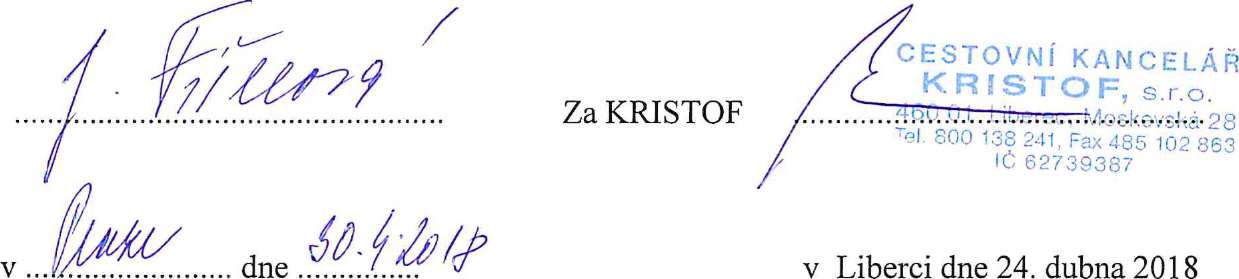 Za objednatele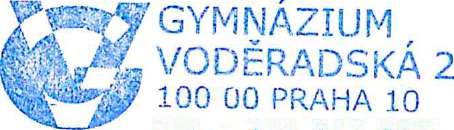 TEL.: 274 817 655POKYNY PRO PEDAGOGY - 2017/2018Tyto pokyny tvoří součást Smlouvy o spolupráci. Věnujte jim proto, prosím, náležitou pozornost.Pokud není ve smlouvě uvedeno jinak, firma KRISTOF poskytuje na 15 studentů 1 místo pro pedagogický dozor zdarma - ve studenty objednaném standardu, za podmínky spolupráce se zástupcem KRISTOF během přípravy a v průběhu jazykového kurzu/zájezdu a s cílem jeho zdárného průběhu. Dále KRISTOF poskytne kapesné ve výši 100 GBP/1 pedagog za níže uvedených podmínek. Kapesné v dohodnuté výši bude pedagogickému dozoru vyplaceno na základě dohody o provedení práce. Částka 100 GBP náleží pedagogovi při počtu 15 platících osob, při nižším počtu platících osob se částka adekvátně snižuje. Během cesty i pobytu poskytujeme pedagogům teplé i studené nealkoholické nápoje v autobuse ZDARMA.Pedagog neprodleně předává studentům a rodičům informační materiály, přihlášky, složenky a veškeré další ústní i písemné informace, které obdrží od firmy KRISTOF.Současně s přihláškami zašle pedagog do kanceláře KRISTOF jmenný seznam účastníků s daty narození a v případě ubytování v rodinách také návrh na rozdělení studentů do dvojic. Tento návrh KRISTOF předá anglické jazykové škole, či ubytovací agentuře, která ubytování zprostředkuje. Veškeré další změny (např. odhlášení studenta a zařazení náhradníka) je nutno oznamovat kanceláři KRISTOF, a to vzhledem k podmínkám ubytování i pojištění studentů. Konečný seznam s adresami a telefony hostitelských rodin je třeba respektovat jako definitivní a KRISTOF jej ihned po obdržení - zpravidla v týdnu před odjezdem - poskytne pedagogovi. Následné případné změny v ubytovacím seznamu ze strany jazykové školy, které KRISTOF obdrží do odjezdu skupiny do Anglie, budou pro pedagoga k dispozici u průvodce kurzu/zájezdu. Drobné změny v průběhu kurzu/zájezdu jsou proveditelné výjimečně, a to pouze prostřednictvím zástupce KRISTOF a se souhlasem anglické školy/ubytovatele. O těchto změnách informuje pedagog školu v ČR.Pokud není vzdálenost do školy či na místo společného srazu vhodná pro pěší docházení, podílí se pedagog spolu s průvodcem na vytvoření dalších potřebných míst srazu. Autobus potom tato místa objíždí a vyzvedává studenty.Během jazykového kurzu/zájezdu v době mimo výuku/společný program pedagog plně zodpovídá za zdraví a bezpečnost studentů, zatímco průvodce kurzu/zájezdu poskytuje průvodcovské služby. Pedagogové dochází o přestávkách do jazykové školy, kde probíhá výuka studentů, aby dohlíželi na studenty v době mimo výuku. Toto je nutné především v případě jakéhokoliv problému ze strany studentů, kteří o tom neumějí anglicky referovat studentům či zaměstnancům jazykové školy. (V případě, že se budou studenti chovat ukázněně a nebude třeba dozoru, pedagogové do školy v době přestávek docházet nemusí). Zákonná zodpovědnost pedagoga spočívá kromě přímého dozoru i v řádném poučení studentů. Pedagog rovněž zodpovídá za organizaci volného času studentů během výletů (zvláště během volného odpoledne při závěrečném výletu např. do Londýna) a je povinen se zúčastnit objednaného mimovýukového programu. Večer po převzetí studentů přebírá odpovědnost hostitelská rodina a to až do doby, kdy je v ranních hodinách opět předá pedagogům.Pedagog dbá na dodržování kázně studentů a jejich docházku na výuku, řeši případné kázeňské přestupky.Pedagog zodpovídá za dodržování kázně a pořádku během dopravy autobusem.Pedagog vybere od studentů částku určenou na všechny vstupy a předá je průvodci buď najednou nebo před každou návštěvou placené památky. Jedině tak může být zajištěna skupinová sleva.Hákujeme sa Vaši pozornost a přejeme Cestovní kancelář KRISTOF, s. r.V případě ubytování v ubytovnách a hotelech pedagog vypracuje rozpis ubytování do jednotlivých pokojů a ten předá před odjezdem pracovníkovi KRISTOF. Vypracovaný rozpis je závazný. Drobné změny v ubytování jsou proveditelné výjimečně, pouze se souhlasem pracovníka KRISTOF a správce ubytovací kapacity. Na závěr ubytování provede pedagog kontrolu ubytovacích prostor, o případném poškození provede zápis (škody na inventáři hradí účastníci kurzu/zájezdu na místě v plné výši), pojišťovna řeší případ po návratu do ČR na základě zápisu o škodě.Pedagog má přehled o zdravotním stavu studentů. V případě potřeby jeden z pedagogů doprovází studenta při návštěvě u lékaře. Pokud není student schopen zúčastnit se programu se skupinou, je povinností pedagoga zůstat s ním v rodině. Další pedagog/ové na tuto dobu s pomocí průvodce přebírá zodpovědnost za celou skupinu.V případě ztráty cestovních dokladů doprovází jeden pedagog studenta na policii a při vystavení náhradního cestovního dokladu. Další pedagog/ové na tuto dobu s pomocí průvodce přebírá zodpovědnost za celou skupinu.Pedagogové se zavazuji prostudovat veškeré materiály poskytnuté kanceláří KRISTOF, navzájem se informovat o svých povinnostech týkajících se kurzu/zájezdu, popřípadě informovat další dospělé účastníky kurzu/zájezdu pověřené dozorem. KRISTOF nezodpovídá za problémy způsobené nedostatečným prostudováním informačních materiálů.Reklamace - veškeré eventuální závady v kvalitě poskytovaných služeb je třeba oznámit neprodleně tak, aby mohla být zjednána náprava a náš zástupce na místě (tj. průvodce) ji mohl řešit okamžitě. Není-li možné závadu odstranit, vyhotoví průvodce s pedagogem zápis. Na základě tohoto zápisu bude reklamace řešena v zákonné lhůtě 30 dnů. Pro řešení reklamaci důrazně doporučujeme sepsat na místě zápis o nevyhovující poskytované službě.Na závěr kurzu/zájezdu potvrdí pedagog zástupci KRISTOF svým podpisem "Zprávu o průběhu jazykového kurzu/zájezdu". Své hodnocení kurzu/zájezdu zašle do kanceláře KRISTOF po skončení akce.Pedagog dohodne s rodiči 1 - 2 "kontaktní osoby", kterým může školní skupina během zpáteční cesty z Anglie telefonicky upřesnit hodinu příjezdu (vzhledem k délce trasy mohou vzniknout nepředvídatelná zdržení - trajekt, zdržení na dálnici, aj.). Ostatní rodiče v ČR si hodinu příjezdu ověří u "kontaktních osob" v ČR.Svým podpisem na smlouvě potvrzuje objednatel, že doprovázející pedagogy seznámil s výše uvedenými pokyny a ti se budou jimi řídit při přípravě kurzu/zájezdu i po dobu jeho průběhuvašemu kurzu/zájezdu zdárný průběh«o,	800 138 241Uvedené pokyny pro pedagogy jsou všeobecně platné pro všechny kurzy/zájezdy. Individuální změny je možné domluvit se zástupcemKRISTOF v průběhu zájezdu.Ec ťlVTI lk	GYMNÁZIUM VODĚRADSKÁ, PRAHA®	SKOTSKO-ubytování na trajektucestovní kancelar	„ ' ... „ :lr	1.-8. rijna 2018, 8 dnů/6 nocíden Odjezd z ČR ve večerních hodinách, nonstop jízda do Amsterdamu.den Amsterdam - město prošpikované grachty (kanály) je nejlepší poznat přímo z vody. Hodinová plavba loďkou námukáže mnohé pamětihodnosti a my se na ní naladíme na další prohlídku. Poté už naše cesta povede malebnými uličkami kolem kostela Oude Kerk a neblaze proslulé čtvrti červených luceren až na náměstí Dam, kde uvidíme královský Koninklijk Paleis i národní památník. Zde ochutnáme místní specialitu a nakoukneme i do mnohých sýráren, které k Nizozemí neodmyslitelně patří. Někteří už v okolí Dam mohou relaxovat a aktivnější se mohou vydat poznávat dál...17:30 vyplutí trajektu z Amsterdamu do Newcastlu, noc v kajutách na trajektu.den Ráno vylodění v Newcastlu (cca v 10:00)Prohlídka Edinburghu - tzv. „Athény severu", ještě plni sil vystoupáme na Artušovo sedlo (vyhaslá sopka), odkud budeme mít město jako na dlani. Poté si prohlédneme královský palác Holyrood Palace - oficiální rezidenci královské rodiny ve Skotsku, kde mimo jiné žila i slavná Marie Stuartovna, královna skotská. Následuje procházka po historické ulici The Royal Mile s katedrálou a parlamentem. Na závěr dne se z nádvoří pokocháme hradem Edinburgh a vyfotíme také památník sira Waltera Scotta. V případě času a zájmu možnost vyběhnout na pahorek Calton Hill s památníkem padlých v Napoleonských válkách. Ubytování v hostelu (Stirling).den Glencoe - jedno z nej romantičtějších a nejhezčích skotských údolí, místo natáčení mnoha filmů (Statečné srdce,Harry Potter),Fort William - bývalá vojenská pevnost, dnes příjemné turistické městečko, palírna Ben NevisFort Augustus - Neptunovy schody - soustava zdymadel na Kaledonském kanále, benediktinské opatství, projížďkaloďkou po jezeře Loch Ness.Ubytování v hostelu na ostrově Skye.den Turistika na ostrově SkyeStorr - čedičová plošina, monolit Old Man of Storr, nádherné výhledy do krajiny Kilt Rock - skály připomínající vzor a řasení kiltu, vodopád Lealt FaílDunvegan Castle - hrad stojící na břehu mořského zálivu, zátoka tuleňů - lodní výlet ke kolonii tuleňů Portree - „hlavní město ostrova Skye", malebný přístav s barevnými domky Ubytování v hostelu na ostrově Skyeden Výlet do Národního parku Trossachs, kraje třpytivých jezer a skalnatých kopců, kde u malebného jezera LochKatrine vystoupáme na kopeček Ben A'an, místo znamenitých výhledů, odkud budeme mít celé Trossachs jako na dlani, v případě zájmu projížďka parníkem po jezeru nebo procházka kolem jezera, průjezd národním parkem kolem dalších jezer (Loch Venachar, Loch Achray a další).Odpoledne nás čeká Stirling - jedno z nejstarších měst ve Skotsku a ve středověku jedno z nejvýznamnějších, staré město se zachovalými domy ze 16. - 18. století, v případě zájmu prohlídka renesančního hradu Stirling Castle na kopci nad městem, v historii oblíbené sídlo skotských králů a královen. Ubytování v hostelu (Stirling).den Ráno se vydáme do Falkirk, abychom objevili technickou pamětihodnost Skotska Falkirk Wheel - jediný rotačnílodní výtah tohoto typu na světě. Cestou se krátce zastavíme u impozantních, 30m vysokých soch koňských hlav Kelpies, které značí začátek kanálu Forth and Clyde.Gretna Green - první skotská vesnice se slavnou kovárnou - dějištěm tajných svateb, návštěvnické středisko, prodej skotských suvenýrů, památné místo Skotskaodpoledních hodinách nalodění na trajekt Newcastle - Amsterdam, noční plavba, ubytování v kajutách na trajektu.den Návrat do ČR v nočních hodinách.CENA: 11 690,- KČ / osoba mladší 18 let, osoba starší 18 let příplatek 300 KčCeny jsou platné při počtu min 45 studentůCENA ZAHRNUJE: dopravu zájezdovým busem s WC a klimatizací, trajekt, 2x ubytování v kajutách na trajektu bez stravy, 4x ubytování v hostelech se snídaní, službu průvodce, kompletní pojištění včetně léčebných výloh v zahraničí a pojištění proti STORNU zájezdu, mapy navštívených místCENA NEZAHRNUJE: vstupné (10 EUR + cca 45 GBP), kapesné (cca 50 GBP + eura v Amsterdamu), drobná EUR na WC (tranzit), stravu na trajektuZměna programu vyhrazenaKristof, s. r. o. Moskevská 28 tel.: 00420 485 102 862 mail: ¡nfo@mojeanglie.cz ic:627 39 387	BEZPLATNÁ LINKAcestovní kancelář 460 01 Liberec fax: 00420 485 102 863 web: www.kristof-jazyky.cz dic: CZ627 39 387	800 138 241Czech Republic	účet: 673712133/0300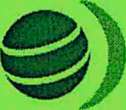 ERVEvropská pojišťovnaPOJISTKAk pojistné smlouvě č. 1180000052Pojistitel:na pojištění záruky pro případ úpadku cestovní kancelářeERV Evropská pojišťovna, a. s.se sídlem Křižíkova 237/36a, 186 00 Praha 8 IČ: 492 40 196Pojistník, pojištěný: KRISTOF s.r.o.se sídlem Moskevská 28,460 01 Liberec IČ: 627 39 387Pojistitel potvrzuje, že pojistník uzavřel ve smyslu zákona č. 159/1999 Sb., o některých podmínkách podnikání v oblasti cestovního ruchu, v platném znění, pojistnou smlouvu na pojištění záruky pro případ úpadku cestovní kanceláře.Pojištění se sjednává pro případ, kdy pojištěný z důvodu svého úpadkuneposkytne zákazníkovi, na kterého se vztahuje smlouva o zájezdu uzavřená s pojištěným (dále jen „oprávněná osoba"), dopravu z místa pobytu v zahraničí do České republiky, pokud je tato doprava součástí zájezdu,nevrátí oprávněné osobě zaplacenou zálohu nebo cenu zájezdu v případě, že se zájezd neuskutečnil, nebonevrátí oprávněné osobě rozdíl mezi zaplacenou cenou zájezdu a cenou částečně poskytnutého zájezdu v případě, že se zájezd uskutečnil pouze z části.Počátek pojištění:	20.1.2011Pojistné období:	20.1.2018 - 19.1.2019Pojištění se sjednává na dobu neurčitou.Pojištění se řídí pojistnými podmínkami PP-INS-1512 pojištění záruky pro případ úpadku cestovní kanceláře a pojistnou smlouvou.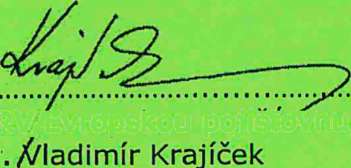 V Praze dne 16.1.2018za El	, a. s.JUDrgenerální ředitelPojistné podmínky 01072015CESTOVNÍ POJIŠTĚNÍVe spolupráci s Allianz pojišťovnou, a. s. poskytujeme všem účastníkům zájezdu/kurzu nadstandardní pojištění. Toto pojištění plně odpovídá pokynům Ministerstva školství, mládeže a tělovýchovy České republiky čj. 16741/97-20 k výjezdům základních a středních škol do zahraničí, vyhlášce o základním vzdělávání a některých náležitostech plnění povinné školní docházky podle § 2 odst. 2 a § 3 odst. 2 Sb. 48/2005 a vyhlášce o středním vzdělání a vzdělávání v konzervatoři podle § 17 odst. 2 Sb. 13/2005.Pojištění léčebných výloh v zahraničí:případě úrazu nebo onemocnění Vám uhradí ALLIANZ pojišťovna, a. s. potřebné náklady na:ambulantní lékařské ošetření bez spoluúčasti - nadstandardně u cestovní kanceláře KRISTOF, s. r. o.léky a další zdravotnický materiálhospitalizaci včetně dopravy do nemocnicenutné zubní ošetření k zamezení bolesti (až do výše 10 000 Kč)léčbu, diagnostiku a operacepřevoz nemocného do ČRpřevoz ostatků do vlastivýlohy na dopravu osoby blízké při repatriaci pojištěného Úrazové pojištění:Pokud pojištěný utrpí během cesty úraz, vyplatíme:za smrt následkem úrazu částku 200 000 Kčza trvalé následky úrazu poměrné plnění z pojistné částky 400 000 Kčza dobu nezbytného léčení odškodné 100 Kč na den (od 8. dne)Pojištění zavazadel:Dojde-li k poškození nebo ztrátě zavazadel, uhradíme škodu, pokud byla způsobena:krádeží, vloupáním nebo loupežípři dopravní nehoděživelní událostíztrátou při přepravěv souvislosti s těžkým úrazem pojištěnéhoPojistné plnění na zavazadla jedné pojištěné osoby poskytujeme do limitu 20 000 Kč, v případě pojištění zavazadel do limitu 50 000 Kč. Bez spoluúčasti.Pojištění odpovědnosti za škodu:Dojde-li k nahodilému nebo nedbalostnímu zavinění škody, za niž je klient podle zákona odpovědný, uhradíme na jednu pojistnou událost:při škodě na zdraví nebo usmrcením až do výše 2 000 000 Kčpři škodě na věci až do výše 1 000 000 Kč (spoluúčast 3 000,- Kč)za následnou škodu až do výše 100 000 Kčza škody způsobené psem nebo kočkou na zdraví nebo usmrcení a na majetku do výše 20 000 Kč Doplňkové asistenční služby:Asistenční služba ELVIA Assistance poskytuje v případě potřeby tyto další služby:základní právní pomoc v zahraničípomoc v případě ztráty osobních či cestovních dokladů a finančních prostředkůpředání informací rodině či zaměstnavatelizákladní technickou pomoc při závažné škodě na majetku v místě trvalého bydliště, pokud byla způsobena trestným činem nebo živelnou událostíPojištění stornovacích poplatků (pro případ zrušení účasti na zájezdu):případě zrušení zájezdu z vážných důvodů (nemoc, úmrtí v rodině, apod.) uhradí pojišťovna účastníkovi zájezdu 80 % z částky stornopoplatku, maximálně však do výše 15 000 Kč. O oprávněnosti a výši plnění vždy rozhoduje pojišťovna.Cestovní kancelář KRISTOF, s. r. o.Moskevská 28, 460 01 LiberecBEZPLATNÁ LINKA 800 138 241